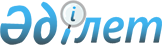 Об утверждении перечня организаций, видов, объемов и конкретных условий общественных работ по Шалкарскому району на 2014 год
					
			Утративший силу
			
			
		
					Постановление акимата Шалкарского района Актюбинской области от 18 апреля 2014 года № 92. Зарегистрировано Департаментом юстиции Актюбинской области 16 мая 2014 года № 3903. Утратило силу - постановлением акимата Шалкарского района Актюбинской области от 24.12.2014 № 283     Сноска. Утратило силу - постановлением акимата Шалкарского района Актюбинской области от 24.12.2014 № 283.

     Примечание РЦПИ.

     В тексте документа сохранена пунктуация и орфография оригинала.



      В соответствии со статьей 31 Закона Республики Казахстан от 23 января 2001 года № 148 «О местном государственном управлении и самоуправлении в Республике Казахстан», подпунктом 5) статьи 7 и статьей 20 Закона Республики Казахстан от 23 января 2001 года № 149 «О занятости населения», постановлением Правительства Республики Казахстан от 19 июня 2001 года № 836 «О мерах по реализации Закона Республики Казахстан от 23 января 2001 года «О занятости населения» акимат Шалкарского района ПОСТАНОВЛЯЕТ:

      1. 

Утвердить перечень организаций, в которых будут проводиться общественные работы, виды, объемы и конкретные условия для организации временной занятости безработных согласно приложению.

      2. 

Государственному учреждению «Шалкарский районный отдел занятости и социальных программ» (Б. Ержанов) обеспечить привлечение безработных к общественным работам в порядке очередности согласно дате их регистрации.

      3. 

Государственному учреждению «Шалкарский районный отдел экономики и бюджетного планирования» (Баешов А.) обеспечить осуществление финансирования общественных работ за счет средств местного бюджета по бюджетной программе 451-002-100 «Общественные работы».

      4. 

Контроль за исполнением настоящего постановления возложить на заместителя акима района Карашолакову Д.

      5. 

Настоящее постановление вводится в действие по истечении десяти календарных дней после его первого официального опубликования.

 

  Перечень организаций, виды, объемы и конкретные условия общественных работ по Шалкарскому району на 2014 год

        Конкретные условия общественных работ: продолжительность рабочей недели составляет 5 дней с двумя выходными, восьмичасовой рабочий день, обеденный перерыв 1 час. Оплата труда осуществляется за фактически отработанное время, отраженное в табеле учета рабочего времени, путем перечисления на лицевые счета безработных.

 
					© 2012. РГП на ПХВ «Институт законодательства и правовой информации Республики Казахстан» Министерства юстиции Республики Казахстан
				      Аким района Е. Данагулов

Приложение к постановлению акимата района от 18 апреля 2014 года № 92№Наименование предприятийВиды работ и услуг (проекты)Объем выполняемых работ и услуг в натуральных показа- теляхЗаявленная потребностьУтвержденоРазмер оплаты участников труда№Наименование предприятийВиды работ и услуг (проекты)Объем выполняемых работ и услуг в натуральных показа- теляхКоличество рабочих местКоличество рабочих местРазмер оплаты участников труда1ГУ «Аппарат акима Шалкарского района»Техническая работа:

помощь в обработке документов. Курьерская работа2000 штук44Минимальная зарабатная плата, установлен-ная законодательством Республики Казахстан.2ГУ «Аппарат акима города Шалкар»Техническая работа:

помощь в обработке документов. Курьерская работа2500 штук753ГУ «Аппарат акима Айшуакского сельского округа»Техническая работа:

помощь в обработке документов. Курьерская работа1000 штук524ГУ «Аппарат акима Актогайского сельского округа»Техническая работа:

помощь в обработке документов.

Курьерская работа1000 штук525ГУ «Аппарат акима Биршогырского сельского округа»Техническая работа:

помощь в обработке документов.

Курьерская работа1000 штук526ГУ «Аппарат акима Бозойского сельского округа»Техническая работа:

помощь в обработке документов.

Курьерская работа1000 штук527ГУ «Аппарат акима сельского округа Есет Котибарулы.Техническая работа:

помощь в обработке документов.

Курьерская работа.1000 штук528ГУ «Аппарат акима Жанаконыского сельского округа»Техническая работа:

помощь в обработке документов.

Курьерская работа1000 штук529ГУ «Аппарат акима Кауылжырского сельского округа»Техническая работа:

помощь в обработке документов. Курьерская работа1000 штук5210ГУ «Аппарат акима Кишикумского сельского округа»«Работы в отопительном сезоне, обеспечение работы водопроводов в зимние периоды»1500 квадрат-ных метра5211ГУ «Аппарат акима Монкебийского сельского округа»Техническая работа:

помощь в обработке документов.

Курьерская работа800 штук3112ГУ «Аппарат акима Тогызского сельского округа»«Работы в отопительном сезоне, обеспечение работы водопроводов в зимние периоды»714 квадрат-ных метра3113ГУ «Аппарат акима Шалкарского сельского округа»Техническая работа:

помощь в обработке документов. Курьерская работа800 штук3114ГУ «Аппарат акима Шетиргизского сельского округа»«Работы в отопительном сезоне, обеспечение работы водопроводов в зимние периоды»714 квадрат-ных метра3115ГУ «Шалкарский районный отдел занятости и социальных программ»Техническая работа:

помощь в обработке документов. Курьерская работа3500 штук7716ГУ «Шалкарский районный отдел культуры и развития языков»«Благоустройст-во», помощь в уборке территории.3000 квадрат-ных метра4417ГУ «Шалкарский районный отдел сельского хозяйства и ветеринарии»Техническая работа:

помощь в обработке документов. Курьерская работа1500 штук3318ГУ «Шалкарский районный отдел образования»Техническая работа:

помощь в обработке документов. Курьерская работа4200 штук101019ГУ «Районное управление статистики»Техническая работа:

помощь в обработке документов. Курьерская работа1500 штук3320«Шалкарский районный отдел внутренних дел»Охрана общественного порядка.10 улиц171521ГУ «Шалкарский районный отдел внутренней политики»Техническая работа:

помощь в обработке документов. Курьерская работа1000 штук2222ГУ «Шалкарский районный отдел по обороне»Техническая работа:

помощь в обработке документов. Работа с картотекой.5000 штук131323ГУ «Шалкарское районное налоговое управление»Техническая работа:

помощь в обработке документов. Курьерская работа.3500 штук7724ГУ «Шалкарский районный отдел земельных отношений»Техническая работа:

помощь в обработке документов, Курьерская работа.1000 штук2225ГУ «Шалкарское районное управление по защите прав потребителей»Техническая работа:

помощь в обработке документов. Курьерская работа.3500 штук7726ТОО «Инфраком кызмет».Уборка улиц,вывоз мусора, обрезка деревьев в городе Шалкар80 километ-ров705827Линейное отделение полиции станции Шалкар.Помощ в обработке документов. Курьерская работа1000 штук2228Шалкарский районный совет ветеранов Техническая работа:

помощь в обработке документов1000 штук2229«Шалкарский территори- альный отдел судебных исполнителей»Техническая работа:

помощь в обработке документов. Курьерская работа.1500 штук3330«Шалкарское районное отделение пенсионного центра».Техническая работа:

помощь в обработке документов. Архивная работа1000 штук2231ГУ «Шалкарское районное управление юстиции»Техническая работа:

помощь в обработке документов. Архивная работа1000 штук2232Шалкарский районный филиал партии «Нур-Отан»Помощь в обработке документов.2000 штук4433ГУ «Центр занятости по Шалкарскому району»Техническая работа:

помощь в обработке документов. Курьерская работа.1500 штук3334«Шалкарский филиал КГУ архива Актюбинской области»Техническая работа:

помощь в обработке документов. Архивная работа1500 штук5335Шалкарский районый узел почтовой связи.Техническая работа:

помощь в обработке документов. Курьерская работа.3500 штук7736ГККП «Шалкарский аграрно-тех-нический колледж»Техническая работа:

помощь в обработке документов.1000 штук2237КГУ «Кабинет психолого- педагогичес-кой коррекций Шалкарского района»Техническая работа:

помощь в обработке документов.1000 штук2238ГУ «Шалкарский районный отдел предпринима-тельства»Техническая работа:

помощь в обработке документов.1000 штук2239Прокуратура Шалкарского района.Техническая работа:

помощь в обработке документов. Курьерская работа.1000 штук2240Спортивная школа №1 имени В.Н. ЦехановичаТехническая работа:

помощь в обработке документов.1000 штук22Всего:248198